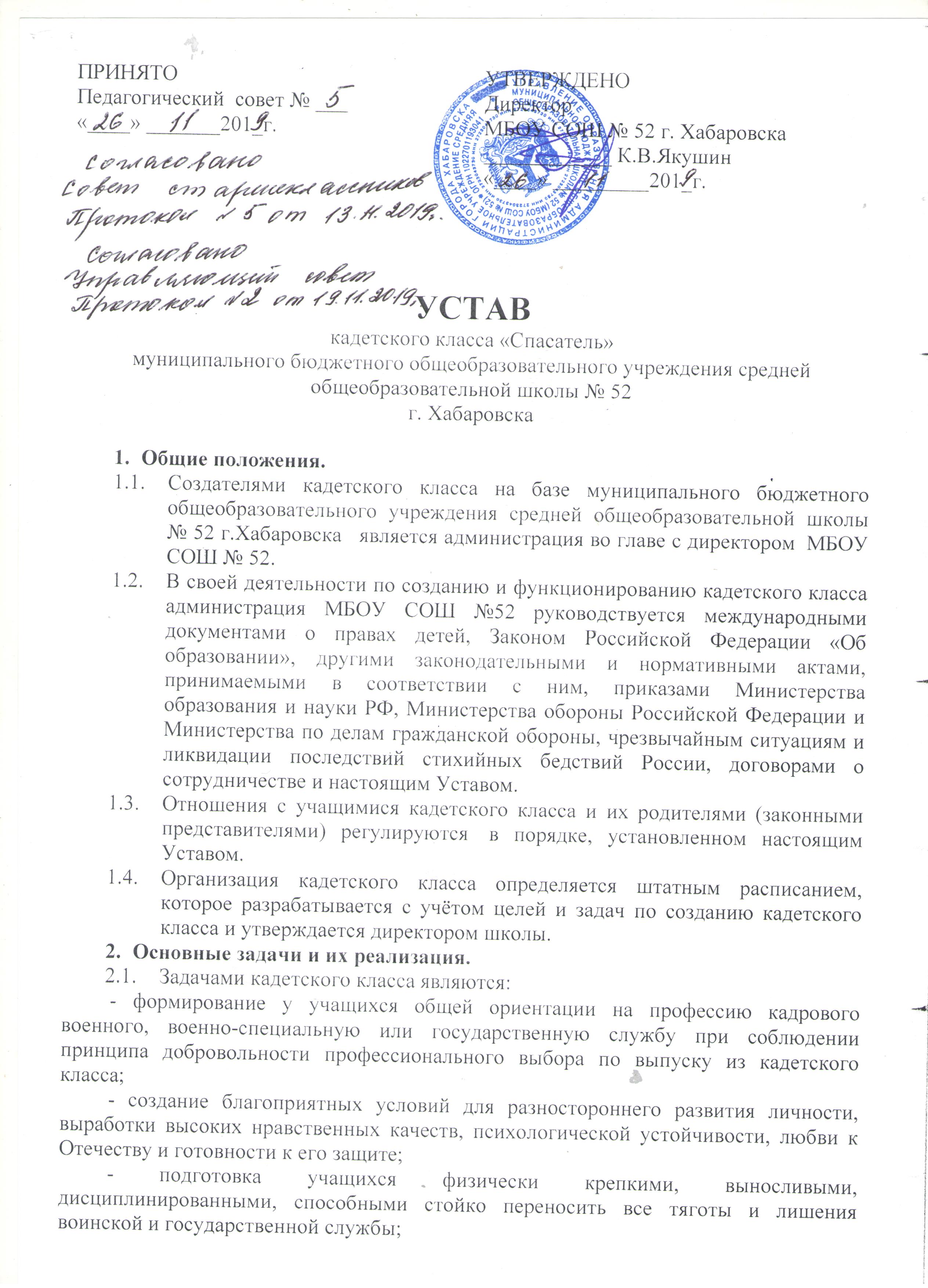  - воспитание высокого чувства гражданской ответственности и патриотизма, сознания общественного и воинского долга, интереса к военной  службе и профессии спасателя МЧС.Для реализации основных задач в кадетском классе администрация МБОУ СОШ № 52 имеет право: - разрабатывать и утверждать учебный план, годовой календарный учебный график и расписание занятий;  - выбирать формы, средства и методы обучения и воспитания в пределах, определённых законодательством Российской Федерации об образовании; - самостоятельно определять систему оценок, формы, порядок и периодичность промежуточной аттестации  учащихся; - реализовывать дополнительные образовательные программы и оказывать дополнительные образовательные услуги.Образовательный процесс.Организация обучения в кадетском классе строится на основе учебного плана и расписания занятий, которые разрабатываются и утверждаются директором школы.Обучение в кадетском классе ведётся на русском языке.В воспитании и обучении используются разнообразные формы и методы классных и внеклассных занятий, обеспечивающих формирование у учащихся высоких моральных, психологических и воинских качеств, сознательное и прочное усвоение основ науки, развитие умственных способностей и активной деятельности, выработку навыков самостоятельной работы и умений применять полученные навыки на практике.Использование разнообразных форм учебно-воспитательной работы:  - экскурсии в пожарную часть, подразделения спасателей, Совет ветеранов, музеи;  - полевые выходы.Учебный год начинается 1 сентября и заканчивается военно-спортивными сборами. Продолжительность учебных четвертей и каникул между ними определяется учебным планом МБОУ СОШ № 52.Дисциплина в кадетском классе поддерживается на основе уважения человеческого достоинства учащихся, педагогов и сотрудников учреждения. Применение методов физического и психологического насилия по отношению к учащимся не допускается.Директор школы, его заместители, педагоги несут ответственность перед органами государственной власти и управления, органами местного самоуправления, родительской и педагогической общественностью, учащимися за адекватность применяемых форм, методов и средств организации образовательного процесса, соответствующих возрастным психофизическим особенностям, склонностям, способностям, интересам; требованиям охраны жизни и здоровья обучающихся.Участники образовательного процесса.Участниками образовательного процесса в рамках кадетского класса являются учащиеся, педагогические работники, воспитатели и руководство школы, родители (законные представители) учащихся.В кадетский класс принимаются учащиеся 5 класса, годные по состоянию здоровья и физической подготовленности при условии успешного прохождения собеседования. Внеконкурсным правом приёма в кадетский класс пользуются:- сироты, оставшиеся без попечения родителей, воспитанники детских домов и школ-интернатов.Заявления о желании учащихся учиться в кадетском классе подаются родителями (законными представителями) с 01 марта по 30 июня текущего года на имя директора МБОУ СОШ № 52.Отчисление из кадетского класса допускается в случаях грубого нарушения дисциплины учащимися (хулиганство, систематическое невыполнение обязанностей ученика кадетского класса и правил поведения и т.п.). Во всех случаях отчисление производится после обсуждения на заседании педагогического совета школы.Учащиеся после окончания обучения в кадетском классе выбирают себе род деятельности самостоятельно.Учащиеся в кадетском классе имеют право на:  - получать теоретические и практические знания, соответствующие современным требованием статуса спасателя;   - посещать все виды учебных занятий, предусмотренных учебным планом и расписанием занятий;  - пользоваться нормативной, инструктивной, учебно-методической документацией и библиотечной литературой;  - бесплатное дополнительное специальное образование; - психологическую помощь; - уважение человеческого достоинства, свободу совести и информации, свободное выражение собственных взглядов и убеждений.Учащиеся в кадетском классе обязаны: - соблюдать требование настоящего Устава, кодекс Чести кадетов, выполнять решение руководителей кадетского класса «Спасатель»; - добросовестно изучать программные вопросы обучения; - заботиться об авторитете кадетского класса, поддерживать и пропагандировать его деятельность; - проявлять инициативу и активно участвовать в проведение всех мероприятий кадетского класса «Спасатель»; - соблюдать этические нормы и правила общественного поведения; - на занятиях внимательно слушать педагогов, активно работать, аккуратно и самостоятельно выполнять все учебные задания; - уважать честь и достоинство других учащихся школы и педагогов; - соблюдать внутренний порядок и правила поведения, установленные в кадетском классе; - быть всегда опрятно и аккуратно одетым; - бережно относиться к имуществу школы; - закалять своё здоровье, воспитывать волю и характер, регулярно заниматься спортом; - быть трудолюбивым; - дорожить честью школы, славой и традициями МЧС; - быть вежливым, выдержанным, вести себя скромно и с достоинством; - строго выполнять правила личной гигиены, иметь аккуратную причёску.Учащимся запрещается употребление спиртных напитков, наркотических и психотропных веществ, табакокурение, азартные игры, употребление бранных выражений.Учащиеся, добросовестно выполняющие свои обязанности, отличающиеся примерным поведением, высокой успеваемостью, трудолюбием, поощряются.К учащимся применяются следующие виды поощрений: - объявление благодарности; - награждение похвальной грамотой; - награждение ценными подарками.Поощрения, применяемые к учащемуся, учитываются в его личном деле.Педагогический состав работников кадетского класса комплектуется согласно штатному расписанию. На педагогическую работу принимаются лица, имеющие необходимую профессионально-педагогическую подготовку (квалификацию), соответствующую требованиям квалификационной характеристики по должности и по педагогической специальности, подтверждённым документами об образовании. К педагогической деятельности не допускаются лица, которым она запрещена приговором суда или по медицинским показателям, а также лица, имеющие судимость за определённые преступления.Педагогические работники, преподающие в кадетском классе, имеют право: - на социальные льготы и гарантии, устанавливаемые законодательством Российской Федерации и другими нормативными актами;  - участвовать в управлении образовательно-воспитательным процессом; - на защиту профессиональной чести и достоинства; - повышать квалификацию.Педагоги и персонал МБОУ СОШ № 52, работающие в кадетском классе, обязаны: - выполнять Устав школы, правила внутреннего трудового распорядка и настоящий Устав; - удовлетворять требования соответствующих квалификационных категорий (характеристик); - выполнять условия трудового договора.Родители (законные представители) имеют право: - защищать законные права и интересы детей в учреждении; - знакомиться с ходом и содержанием образовательного процесса, а также с оценками своих детей; - принимать участие в заседаниях педагогического совета по вопросам, касающимся кадетского класса; - оказывать помощь в организации и проведении культурно-массовых и спортивных мероприятий. - посещать уроки учителей в классе, где обучается ребенок, по согласованию с учителем и с разрешения директора школы или заместителя директора по учебной работе; - вносить добровольные пожертвования и целевые взносы для развития кадетского класса;Родители (законные представители) кадет обязаны: - соблюдать настоящий Устав; - создавать дома необходимые условия для жизни, развития, отдыха ребенка и выполнения им учебных заданий, разумно организовывать свободное время ребенка; - контролировать учебу и поведение ребенка; - поддерживать связь с педагогами кадетского класса; - посещать родительские собрания; - уважать права, честь и достоинство ребенка и педагогов. Поддерживать у ребенка авторитет и уважение к педагогам; - показывать ребенку положительный пример выполнения гражданских, трудовых и семейных обязанностей.Управление кадетским классом.Управление кадетским классом осуществляется в соответствии с действующим законодательством Российской Федерации на принципах демократичности, открытости, приоритета общечеловеческих ценностей, охраны жизни, здоровья человека, свободного развития личности. Управление кадетским классом осуществляется на основе сочетания принципов самоуправления коллектива  и единоначалия.Программа деятельности и годовой календарный учебный график кадетского класса утверждается директором школы и согласовывается с управлением образования администрации г. ХабаровскаУправление кадетским классом осуществляет директор МБОУ СОШ № 52 через своих  заместителей  по учебной и воспитательной работе и классного руководителя. Директор непосредственно руководит всей деятельностью в кадетском классе и несёт полную ответственность за организацию, содержание и результаты учебно-воспитательной работы; за правильный подбор и расстановку кадров; за качество подготовки учащихся; за состояние и совершенствование учебной и материально-технической базы; за хозяйственную деятельность и соблюдение штатно-финансовой дисциплины.Для рассмотрения наиболее важных вопросов обучения и воспитания в кадетском классе собирается педагогический совет, в состав которого входят руководящий и преподавательский состав, а также классный руководитель.Трудовой коллектив кадетского класса составляют все граждане, участвующие своим трудом в их деятельности на основе трудового договора, полномочия трудового коллектива осуществляются общим собранием.  Общее собрание рассматривает вопросы согласно своей компетенции в соответствии с трудовым законодательством Российской Федерации. Общее собрание проводится не реже одного раза в год.Финансирование и хозяйственная деятельность.Допускается привлечение спонсорской помощи от предприятий и физических лиц для развития и совершенствования материально-технической базы кадетского класса «Спасатель».